    CONSELHO REGIONAL DE MEDICINA DO ESTADO DO TOCANTINS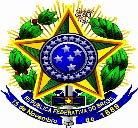 TERMO DE RESPONSABILIDADE TÉCNICAIlmo(a). Sr(a). Presidente do Conselho Regional de Medicina no Estado do Tocantins 	Declaro ao Conselho Regional de Medicina no Estado do Tocantins, que assumo a Responsabilidade Técnica do Estabelecimento de saúde , Razão social: _______________________________________________________________________________________________, CNPJ: __________________________, em cumprimento ao disposto pelo decreto  20.931/32 e Resolução CFM nº 1980/2011 e pelos dados declarados no sistema online do CFM "pré prestador de Pessoa Jurídica".____________________, ______ de _________________ de 20_____. 					(Local e data)___________________________________________Assinatura do sócio majoritário___________________________________________Assinatura do diretor técnico1. Resolução CFM 1980/2011 "Art. 9º. O diretor técnico responde eticamente por todas as informações prestadas perante os conselho federal e regionais de medicina.Art. 10 A resposanbilidade técnica médica de que trata o art. 9º somente cessará quando o conselho regional de medicina tomar conhecimento do afastamento do médico responsável técnico, mediante sua própria comunicação escrita, por intermédio da empresa ou instituição onde exercia a função.Art. 11  A empresa, instituição, entidade ou estabelecimento promoverá a substituição do diretor técnico ou clínico no prazo de 24 ( vinte e quatro) horas, contados a partir do impedimento, suspensão ou demissão, comunicando esse fato ao conselho regional de medicina - em idêntico prazo, mediante requerimento próprio assinado pelo profissional médico susbtituto, sob pena de suspensão da inscrição - e, ainda, à vigilância sanitária e demais órgãos públicos e privados envolvidos na assistência pertinente.Art. 12 Ao médico responsável técnico integrante do corpo societário da empresa, instituição, entidade ou estabelecimento somente é permitido requerer baixa de responsabilidade técnica por requerimento próprio, informando o nome  e número de CRM de seu substituto naquela função. "Reconhecer assinaturas em Cartório.